
                                                       נא לא לקראו באמצע התפילה וקריאת התורה!
                                  ספר בראשית – פרשת וישלח – גליון מס' 8
                                                      

"וַיִּשְׁאַל יַעֲקֹב וַיֹּאמֶר הַגִּידָה נָּא שְׁמֶךָ וַיֹּאמֶר לָמָּה זֶּה תִּשְׁאַל לִשְׁמִי וַיְבָרֶךְ אֹתוֹ שָׁם" (בראשית לב'; ל')      

הגאון רבי זמיר כהן שליט"א בספרו הנפלא "אדם ועולמו" מדבר על מהות היצר הרע וז"ל:

"יעקב אבינו נאבק מול שרו של  עשיו. "וַיֵּאָבֵק אִישׁ עִמּוֹ עַד עֲלוֹת הַשָּׁחַר". המלאך מבקש  מיעקב  שישחרר  אותו –
"שַׁלְּחֵנִי כִּי עָלָה הַשָּׁחַר" - כי הנה הגיע הזמן לומר שירה לפני בוראו. יעקב מציב "תנאי" לשחרור: "לֹא אֲשַׁלֵּחֲךָ כִּי אִם בֵּרַכְתָּנִי" –  תאשר לי את הברכות שנתן אבי.
מה פשר בקשה זו?
מלאך זה, הוא הס"ם, שהוא שרו של עשו ושל עמלק נכדו וצאצאיהם, ו"מייצג" אותם ב עולם הרוחני. במקביל,  עשיו,  עמלק וצאצאיהם, מייצגים את הס"ם בעולם הזה. ולעומתם, אברהם אבבינו קיבל  מהקב"ה  את  המינוי  להיות  אבי האומה שתייצג את דרכו של הבורא בעולמו ותשמש כאור לגויים, אשר יוכלו לראות בהם דוגמא  לשלימות  האנושית אליה  יכול  האדם  להגיע.
ככתוב: "וְאַתֶּם תִּהְיוּ לִי מַמְלֶכֶת כֹּהֲנִים וְגוֹי קָדוֹש" (שמות יט'; ו'). כל אנשי  העולם  חביבים, שהרי "חביב  אדם  שנברא בצלם" (אבות ג'; יד'), אבל היהודים נבדלים משאר האומות,  להם  אומר  הקב"ה:  אתם  מזרעו  של  אברהם,  היחיד שהיה מוכן  להישרף באש עבורי בזמן שכולם עבדו עבודה זרה,  לכן  בחרתי  בו –  "וְאַתֶּם  תִּהְיוּ  לִי  מַמְלֶכֶת  כֹּהֲנִים", "וָאַבְדִּל אֶתְכֶם מִן הָעַמִּים לִהְיוֹת לִי." וממילא: "חיבה יתירה נודעת להם שנקראו בנים למקום.
לאברהם אבינו היו שני בנים: יצחק וישמעאל. הקב"ה  בחר  ביצחק הצדיק  בן  הגבירה – שרה,   ולא   בישמעאל  בן השפחה, על אף היותו בכור. וזהו שאמר לו  הקב"ה: "בְיִצְחָק יִקָּרֵא לְךָ זָרַע ".  מה  שאמרתי   לך   " לְזַרְעֲךָ  נָתַתִּי  אֶת הָאָרֶץ הַזֹּאת " – ביצחק נאמר, בו ייקרא לך זרע, והוא ממשיך דרכו של אברהם. [לכ ן גם  גזירת  השיעבוד  במצרים: "יָדֹעַ תֵּדַע כִּי גֵר יִהְיֶה זַרְעֲך", לא חלה על זרע ישמעאל.]
ליצחק נולדו שני בנים: יעקב ועשיו. אמנם עשיו, בשל היותו בכור, אמור היה להיות ממשיך דרכו של  יצחק,  אך  הוא מכר את בכורתו בנזיד עדשים [והפך בזה לסמל של מי שמוכר ערכים גבוהים תמורת הנאות של לא-כלום].
מעמד מתן הברכות היו "מעמד ההכתרה" של ממשיך הדרך. עשיו  ביקש  להעלים  מאביו  שהוא  כבר  אינו  הבכור, ולקבל את הברכות, אבל יעקב, שהוא הממשיך האמיתי, לקח את הברכות  המגיעות  לו  ביושר.  עשיו  בא  בתלונות ובבכיות אל יצחק: "אֶת בְּכֹרָתִי לָקָח וְהִנֵּה עַתָּה לָקַח בִּרְכָתִי"... 
אך יצחק אבינו – בהיוודע לו שעשיו מכר את דרגת הבכורה וכעת יעקב הוא הבכור האמיתי, מאשר  באופן  סופי  את יעקב כממשיך הדרך: "גַּם בָּרוּךְ יִהְיֶה". 
עתה מבקש יעקב משרו של עשיו – נציגו של עשיו בעולם הרוחני, לאשר את ה"מינוי" שלו כממשיך הדרך. הוא מתנה בכך את שחרורו: "לֹא אֲשַׁלֵּחֲךָ כִּי אִם בֵּרַכְתָּנִי!" שרו של עשיו מסכים לכך, ומכריז: "לא יעקב יאמר  עוד  שמך,  כי  אם ישראל" – "לא יאמר עוד שהברכות באו לך בעקבה ורמיה, כי אם בשררה  וגילוי  פנים,  וסופך  שהקב"ה  נגלה  עליך בבית אל ומחליף שמך, ושם הוא מברכך, ושם אני אהיה ואודה לך עליהן". (רש"י)
כעת יעקב אבינו שואל את המלאך: " הַגִּידָה נָּא שְׁמֶך ". והמלאך עונה: "לָמָּה זֶּה תִּשְׁאַל לִשְׁמִי?"
במבט שטחי נראה, כאילו הס"ם – שרו של עשו – היצר הרע, התחמק מלגלות את שמו ולא השיב ליעקב על שאלתו. אבל האמת היא שהוא השיב תשובה מליאה.
יעקב אבינו לא ביקש מתוך סקרנות פשוטה לדעת את שם המלאך, אלא מאחר ושרו של עשיו אחוז כעת בידו,  ביקש יעקב לפצח את סוד הצלחתו של המלאך הזה – היצר הרע, להכשיל בני אדם. "שם", כידוע, מבטא מהות.  וכשביקש "הגידה נא שמך", יעקב אבינו ביקש: "גלה לי את מהותך, מהו הסוד שלך – איך אתה מצליח להפיל  אנשים  בחטא? איך אתה משכנע אותם לעבור עבירה?" והיצר הרע ענה: "אינני יכול לומר  את  שמי.  כלומר,  אינני  יכול  לומר  מהי מהותי, כי האמת היא שאין בי ממשות. וזהו סוד הצלחתי: אחיזת עיניים ודמיון כוזב. אני מראה לאדם  כאילו  טמונים באמתחתי כל הנאות העולם והאושר, והוא אינו יודע שהכל כמו בועת סבון צבעונים ומרשימה, שלפתע – מתפוצצת". רק לאחר שהאדם נופל על שאול תחתיה, הוא מגלה להוותו שהיצר הרע רימה אותו. הוא איבד את העולם הבא, אבל גם את העולם הזה לא הצליחלהרוויח – חיי החטא לא הפכו  אותו  למאושר.  ולאחר  שהוא  מסיים  חיי  עולם - הזה עלובים, מצפים לו גם ייסורי העולם הבא. שם הוא כבר מתחרט נוראות על כל מה  שיכול  היה  להשיג  בעולם  הזה, והפסיד לנצח נצחים.
עכ"ד של הגאון רבי זמיר כהן שליט"א. לאחר שהאדם מבין שביצר הרע שלו אין ממשות, וזה רק דמיון ואחיזת עיניים – הרבה יותר קל לו להישמר מכל העוונות והחטאים שהיצא  הרע  בא  להכשילו  בהם.  ואם  האדם  יתבונן  במקצת בכוחותיו, יראה שעל ידי שימוש במידת הגבורה יכול לנצח את המלאך – את היצר הרע. ויהי רצון  שה'  יתברך  יזכנו להישמר מכל העוונות והחטאים, ושנזכה להחזיר את נשמתינו המופקדת  בידינו,  כמו  שקבלנו  אותה  ממלך  מלכי המלכים הקב"ה.


                                                    


בגליון הקודם של העלון, דיברנו על שלושת הגזרות הראשונות של היונים נגד עם ישראל. וכמו שהבטחנו שם, בגליון זה נדבר על הגזרה האחרונה והקשה מכולם שגזרו היונים על עם ישראל. 
כיון שראו כיונים שעם ישראל הצליחו לעמוד בכל הגזרות הקודמות, שגזרו עליהם היונים, החליטו לגזור עליהם גזרה קשה עד 
מאוד. גזרו היונם ואמרו: "בתולה הנשאת – תבעל להגמון תחלה. היונים  התחילו  להושיב  שומרים  בעירות,  כדי  שיענו  את הבתולות. באותה שעה רפו ידיהם של ישראל ותשש כחם.   ונמנעו  מלארס.  ונתקיים  בהם הנאמר: "וְהַאֲבַדְתִּי מֵהֶם קוֹל שָׂשׂוֹן 
וְקוֹל שִׂמְחָה קוֹל חָתָן וְקוֹל כַּלָּה קוֹל רֵחַיִם וְאוֹר נֵר" (ירמיה כה'; י). 
והיו ישראל בצער הזה כמה שנים, ובנות ישראל היו מתבגרות ומזדקנות כבתולות... והיונים היו מצערים את בנות ישראל,  עד
שהיגיע הזמן לארס את ביתו של מתתיהו בן יוחנן כהן גדול. 
אמרו רבותינו: בת היתה למתתיהו בן יוחנן הכהן הגדול שלא היה כיפיה בעולם. וכשהיגיע זמנה  לנשא,  בא  השומר  לטמאה 
בפני בעלה ואביה. עמדה ופרעה עצמה בפני אחיה ואמרה לכם: ומה שמעון ולוי אחי דינה לא היו אלא שנים וקנאו  לה,  ואתם
חמשה אחים – יהודה יוחנן יונתן שמעון ואלעזר, ועמכם יותר ממאתים פרחי כהונה – ואין  אתם  מקנאים  לי?!"  עמד  אלעזר חשמונאי ולבש קנאה ונטל את הסיף והרג את אותו השומר. 
באותה שעה נתכנסו בית חשמונאי ליטול עצה זה מזה. אמרו: נלך אצל הגמון ונהרגהו ואחר כך  "נטפל"  בשריו  ועבדיו.  מה 
עשו? נטלו את אחותם והיו מוליכין אותה בזמר ובמחול מבית חשמונאי ועד ביתו של הגמון. כיון שראה אותם הגמון של  יונים
אמר לעבדיו: "ראו אלו שהם מגדולי אומה זו, באו לעשות רצוני! נכנסו בני חשמונאי אצל אותו הגמון  ושלפו  סיף  והתיזו  את ראשו. באותה שעה קינאו מתתיהו ובניו והריעו למלחמה וגברה ידם והרגו שריו ועבדיו ודרסו היונים עד  גמירא,  חוץ  מעיקר המלכות.
כיון ששמע מלך יון שהרגו ישראל הגמון שלו, העלה עליהם צבא גדולה ואלפורני שר-צבאו ראש עליהם. בוא וצרו על ירושלים.
והיתה שם אישה אחד אלמנה ויהודים שמה. והלכה אצל השוערים ואמרה להם: תנו  לי  לצאת,  אולי  ה'  יעשה  נס  על  ידי. והשוערים פתחו לה. כשהיגיע למקום חנייתם של אלפורני וצבאו,  שאלו  אותה:  "מי  את?"  אמרה  להם:  "בת  גדולים  אני. 
ושמעתי בבית אבי, שמתנבאים שתיפול העיר למחר בידך." שמחו שמחה גדולה אלפורני וצבאו.  לעומת  "הבשורה  הטובה" 
של יהודית, יועצו של אלפורני אמר לו כך: "אל תשמח! שרואה אני במזלות שישראל יעשו תשובה, ואתה  לא  תוכל  לכבוש 
את העיר!" כל כך כעש עליו אלפורני, שצווה לאסרו בבית האסורים, ואמר לו: "למחר כשתבא העיר לידי אני הורגך."
מרוב השמחה, אלפורני שר-צבא הרומאים עשה משתה גדול. הזמין את כל  שריו  ועבדיו  הושיב  את  יהודית  לידו.  יהודית האכילתו חלב וגבינות והשקתו ממתקים, עד ששר הצבא נרדם בחיקה. וכשיצאו כל עבדיו ושריו של  אלפורני,  יהודית  נטלה 
סיף וקצצה את ראשו ונתנה לתוך קופתה.
באה לפני שערי העיר וצולה להם: "הניחוני ואכנס שעשה המקום נס על-ידי". אמרו לה: "לא מספיק  שבאת  עלינו  בעלילה?! 
הוצאיה להם ראשו של אלפורני וראו ופתחו לה. ושמעו ישראל ונשאו קול גדול בכל העיר: "שְׁמַע יִשְׂרָאֵל  ה'  אֱלֹקינוּ  ה' אֶחָד." 
(דברים ו'; ד') ושמעו יונים את קולם, ואמרו: "עכשיו הם באים עלינו." נכנסו אצל  אלפורני  להודיעו,  ומצאוהו  מת.  מיד  אחזתם 
אירה ופחד, וברחו כלם, ורצו ישראל אחריהם והרגו את כלם. ומי שעשה נסים לאבותינו, הוא יעשה לנו נסים ויושיענו כהיום
הזה.

              יתומים היינו   אין אב                                

כמה פעמים תוך כדי דיבור עם מרן זצ"ל, ראינו את ידיעתו הגדולה בקבלה, שבאמת ובתמים  לא נמצא בזמנינו שום אחד מגדולי המקובלים שהגיע לדרגתו של מרן זצ"ל בקבלה, כשם  שלא  נמצא  שום אחד מהגדולים שהגיע לדרגתו בחלק הנגלה שבתורה.
מלבד גודל מעלתו בתורה, היה גומל חסדים  בכל  נפשו.  סיפר  נאמן  ביתו  של  מרן  זצ"ל,  הלא  הוא 
אהובינו הרב צבי חקק שליט"א, שכמה פעמים הובאו לפני מרן  שאלות  גדולות  בהלכה,  שהיו  זקוקים להכרעתו, בעניני עגונות ופסולי חיתון וכדומה. ומרן היה מצווה עליו להניח את השאלות על  שלחן  חדר השינה שלו, לאחר מכן מרן היה יושב ללמוד בחדר הלימוד,  ובשעה  שתים  בלילה  נפנה  ללכת  לישון בחדרו. בבוקר בשעה שש, היה הרב חקק מגיע לביתו של מרן,  וכבר  מרן  יושב  ולומד,  ומבקש  ממנו לשלוח את התשובה לשאלה בדחיפות, עוד לפני התפלה בבוקר. וכולם היו תמהים, מתי מצא הרב  זמן לכתוב את התשובה? הרי הוא הלך לישון רק לפני ארבע שעות?!
אי אפשר להספיד באמת את מרן  זצ"ל.  משום  שכל  אחת  מתכונותיו,  יכולה  למלא  גליונות  שלמים. 
מעלתו היתה בלתי נתפסת, "עיר וקדיש מן שמיא נחית", העידו הרבנים, רבי ישראל אביחצירא  (באבא סאלי) ורבי מרדכי שרעבי, שהיו גדולי המקובלים בדור שלפנינו, כי מרן זצ"ל היתה נשמתו שמורה מזמן הגאונים, אלא שאמר הקדוש ברוך הוא לנשמתו של מרן,  חכי  עד  שיגיע  זמנך,  בדור  שהאפיקרוסות תאכל את העולם יגיע זמנך, להציל את ישראל.
והלא דבר הוא, שכל ילד בהיותו כבן שש או שבע שנים, לא עוברת כלל במוחו  המחשבה  להקדיש את כל חייו ללימוד. ואילו מרן זצ"ל, כבר בהיותו ילד רך כל כך, היה וישב ולומד במשך שעות תורה  נביאים וכתובים. כבר בהיותו בן עשר שנים היה כותב חידושי תורה נפלאים  על  התורה  (המעיין  בספר אביר הרועים, יוכל לראות את צילומי כתבי היד של מרן בילדותו, הפלא ופלא). בהיותו בן ארבע עשרה שנים כבר היה יודע את התלמוד כולו. ובהיותו בן עשרים וחמש שנה, כבר היה גדול בתורה יותר  מכל  גדולי ישראל שחיים עמנו היום. היה בקי נורא בתורה. מי יתן לנו חליפתו מי יתן לנו תמורתו.
בראותינו כל מעשיו, נזכרים אנו רבי חייא (בכתובות קג:), שאמר רבי חייא, אני  עשיתי  שלא  תשתכח תורה מישראל, שזרעתי זרעים של פשתן, ומהפשתן שגדל קלעתי מכמורות, וצדתי צביים, ואת  בשרם האכלתי ליתומים רעבים, ומהעורות עיבדתי קלפים, וכתבתי עליהם חמשה חומשי תורה,  וששה  סדרי משנה שילמדו בהם. ועליא אמר רבינו הקדוש: "כמה גדולים מעשי חייא!"
כן אנו אומרים, כמה גדולים מעשי רבינו עובדיה, עם כל עוצמתו וגדלותו בתורה, היה עומד לפני אנשים פשוטים, ומצליח לדבר איתם דברים הראויים להם, במשלים ומעשיות. היה מדבר בסוגיות עמוקות  עם גאון ירושלים רבי צבי פסח פראנק, ומזדרז למסור  שיעור  לעמי  הארצות,  הוא  לא  יכול  היה  לפתוח ישיבה, כי לא היו לו בני ישיבה ספרדים שילמדו בה. אך הוא לא התעצל ולא התייאש. החל ללמד  בעלי בתים פשוטים תורה, והיה מלמדם יום יום, עד שגדלו בניהם, והוא  טרח  להכניס  את  בניהם  לתלמודי תורה ולישיבות, ואת הבנות לבתי ספר תורניים, ולימד גם את הבנים תורה, עד שקמו לנו  כמה תלמידי חכמים, וכך דור שלם שהיה מיועד לעזוב  את  דת  התורה,  נעשו  כולם  יראי  שמים  בתכלית,  אוהבי 
התורה ושומריה. וכך הרב היה "בונה ברחמיו ירושלים", שכל התלמידי חכמים  הספרדים,  וגם  הרבה מהתלמידי חכמים האשכנזים העוסקים בהוראה, כולם נזקפים לזכותו, הם וכל תולדות מעשיהם. אשרי הדור שהיה מרן שרוי בתוכו.

כל ישראל הרגישו אבדון גדול עם פטירת מרן זצ"ל, ויתכן הטעם לזה, כי מרן זצ"ל  היה בדוגמת נשמת משה רבינו עליו השלום, שהיתה נשמתו נשמת כל ישראל, ולכן  כל  אשר  נשמה   בקרבו,  הרגיש  את ההעדר הגדול עם פטירת מרן.
הקדוש ברוך הוא ירחם עלינו, שארית הפלטה, שארית יוסף, שלא  נהיה  כצאן   אשר  אין  להם  רועה. ויעמוד מרן כמלאך טוב לצדקנו, אל יעזבנו ואל יטשנו, ותתקיימנה ברכותיו לכל  כלל ישראל,  אשר  היה אוהבם כאב את בנו, והיה מנחמם כאם את בנה, והיה מסור לכל כללות האומה בכל לבו, כה יתן ה' וכה יוסיף, לגאלינו גאולה שלימה, ונזכה לראות בתחיית המתים במהרה בימינו אמן.



                                          

מצות הדלקת נרות חנוכה

כמה נרות צריך להדליק בחנוכה, אמרו חז"ל (שבת כא:): "מצות חנוכה נר איש וביתו,  וההדרין נר  לכל  אחד  ואחד,  והמהדרין
מן המהדרין, בית הלל אומרים יום ראשון מדליק אחד מכאן ואילך מוסיף והולך." וכן פסק מרן בש"ע (סי' תרעא' סעיף ב'): "כמה
נרות צריך להדליק, בלילה הראשון מדליק נר אחד, מכאן ואילך מוסיף אחד בכל לילה  עד  שבלילה  האחרון  יהיו  שמנה  נרות, ואפילו אם היו בני הבית מרובים לא ידליקו יותר. ע"כ.
מצות הדלקת נרות חנוכה מצוה חביבה היא עד מאד שיש בה משום פרסום הנס, ואפילו העני שבישראל שאין לו מה יאכל  אלא מן הצדקה, מוכר כסותו או נותנו בעבוט, לשם השגת שמן או נרות שעוה להדלקת נרות חנוכה כדי שיעור נר אחד לכל לילה. וכן
חייב להשכיר עצמו שכיר לשם כך. ולכן גבאי צדקה מצויים להשגיח על העניים, ולספק להם  שמן  להדלקת  נרות  חנוכה.  אלא שאינם צריכים לתת להם אלא כדי נר אחד בכל לילה.
אף הנשים חייבות בהדלקת נרות חנוכה מפני שאף הן היו באותו הנס. ואלמנה הניזונת מנכסי היתומים, צריכים לספק לה  שמן
להדלקת נר חנוכה, שתוכל לברך ולצאת ידי חובתה.
מי שאין לו שמן שיספיק להדלקת כל שמונת ימי חנוכה, אלא רק כדי הדלקה לילה אחד, שהוא שיעור חצי שעה, אין לו לחלק את
השמן שבידו לשמנה חלקים, כדי שידליק בכל לילה לפרסום הנס, אלא ידליק כשיעור בלילה ההוא ואם לא  ישאר  לו  לכל  שאר הלילות, אין בכך כלום, שהרי אנוס רחמנא פטריה.
____________________________________________________________________________________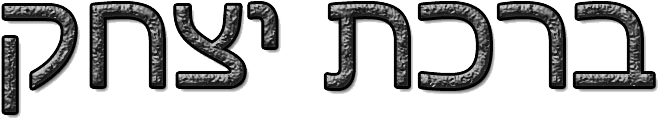 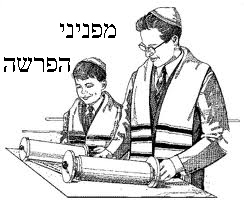 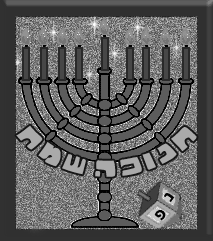 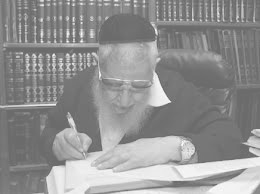 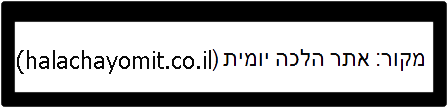 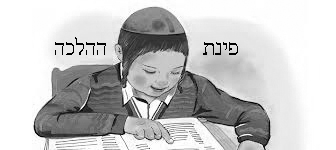                                                                
                                                                                 העלון מוקדש:     
 
                         להצלחתם של                                               לרפואתם של                                    לעילוי נשמתם של
   הרב יצחק  דיין שליט"א – רב קהילת "כתר תורה"                 משה סימנטוב בן חוה                 הגאון רבי יעקב  בן מרגלית יוסף זצ"ל  
הרב יצחק מ. דיין שליט"א – רב שכונת בן גוריון, חולון                זלפה בת תמר                               יצחק בן חנניה הנולד מחוה 
       הרב שאול שמאי שליט"א – מזכה הרבים                                                                                      תמר בת רות 
                 משפחת עמנואל זכאי הי"ו                                                                                                         
                  משפחת מרדכי הכהן הי"ו


                                  ובכן, העלון מוקדש לזכות נשמתו הקדושה והטהורה – של מרן רבנו עובדיה יוסף זצוק"ל!
                   
                                         זמני השבת:   כניסת השבת:  16:20| יציאת השבת: 17:22 | לר"ת: 17:54 |  
                                                                                          העלון טעון גניזה
                                                                                   העלון מופץ לזיכוי הרבים       
                                                                             
                                                                    עורך העלון: יצחק דוד כץ  |   לתגובות: 052-895-7221                                                                                                                                
                                                                                                                      העלון מופץ ע"י המכון הקהילתי התורני  "מקהלֹת" 